NUMERO Y NOMBRE DE LA/S CATEGORÍA/S: Categoría 14.2 Campaña de influencersTÍTULO DEL PROGRAMA:SUVWOW ComedyNOMBRE DE LA COMPAÑÍA O INSTITUCIÓN:CitroënDEPARTAMENTO DESARROLLADOR DEL PLAN:Agencia InbraxPERSONAS RESPONSABLES DEL PLAN DE COMUNICACIÓN:Pancho González (Director General Creativo), Carolina Pinheiro (Gerente General), Jean Carlo Venti (Supervisor de Cuentas), Pedro Antolin (Director Creativo), Álvaro González (Redactor Creativo), Rodrigo Gallardo (Director de Arte).PROPÓSITO DEL PROGRAMA:Citroën, lanzan un nuevo modelo a su línea, esta vez se trata de su primer SUV, pero no un clásico SUV, un SUV juvenil, moderno, Se trata del New SUV Citroën C3. Alisson Mandel y Pedro Ruminot son los influencers de la campaña SUVWOW Comedy, una mini serie cómica que a través del humor nos presenta el nuevo modelo de Citroën.
Inicio: 20-01-2019 Término: 17-02-20191.- INTRODUCCIÓN (PLANTEO Y DIAGNOSTICO)Citroën es una de las marcas de automóviles más legendarias del mundo. Fundada ya hace más de cien años por André Citroën, siempre ha sido reconocida por sus innovadoras tecnologías, campañas comunicacionales vanguardistas e icónicos modelos.Durante más de un siglo, Citroën ha marcado una clara tendencia en cada época, con una herencia que supera los 300 modelos de vehículos, muchos de los cuales marcaron pauta de lo que sería la industria automotriz.En Chile, Citroën ha sido una de las marcas de mayor crecimiento en los últimos años, aumentando su presencia en el mercado de pasajeros con modelos insignia como el C3 y C-Elyseé. Bajo esa línea, cada lanzamiento y presentación de un nuevo modelo es un claro desafío para la marca, la cual apunta a desarrollar estrategias innovadoras para lograr un buen posicionamiento y desempeño en venta de vehículos.Bajo ese contexto, el 2018 Citroën tuvo el desafío de realizar uno de los lanzamientos más importantes como marca, el primer SUV de su historia en Chile: New SUV Citroën C3 Aircross.2.- PROPUESTA/ENUNCIADO DE CAMPAÑA (ESTRATEGIA)El 2018 es un año que marca un antes y un después para Citroën, es el año en que decide lanzarse el primer SUV de la marca en Chile: New SUV Citroën C3 Aircross. Y había que hacerlo a la altura de la personalidad de este modelo: diseño más robusto en comparación a los tradicionales modelos Citroën y con características únicas que mantenían el estilo unique Citroën a la vanguardia en tecnología y comodidad a bordo. La personalidad del New SUV Citroën C3 Aircross lo hacía muy difícil de encasillar; no era sólo un auto de ciudad, o sólo de aventura, o sólo familiar o sólo para personas solteras. Además, contaba con todo el equipamiento y tecnología de los nuevos modelos de la marca francesa con full conectividad. Por ello Citroën se planteó la siguiente pregunta ¿cómo catalogar un SUV tan especial como el New SUV Citroën C3 Aircross? Para la marca, era un auto WOW o más bien SUVWOW.De esa manera definió que su lanzamiento también debía ser WOW, los formalismos había que dejarlos fuera y se tenía que crear un formato nuevo que representara a una nueva generación de familias, una versátil, con protagonistas únicos, onderos y en un ambiente relajado, tal como el New SUV Citroën C3 Aircross. Y que al mismo tiempo funcionarán como influencers del modelo para mostrar todas las cualidades de éste. El público y el auto eran nuevos, por lo que quienes comunicaran la campaña también debían serlo, la solución estaba en manos de influencers ad hoc al público al que se apuntaba.
Con esa definición Citroën presenta SUVWow Comedy, una web serie y un stand up comedy con Alison Mandel y Pedro Ruminot creados especialmente para el lanzamiento del New SUV Citroën C3 Aircross. 3.- DESARROLLO/EJECUCIÓN DEL PLAN (TÁCTICAS Y ACCIONES)La creación de la web serie mezcló de manera estratégica y muy inteligente la vida de los influencers, Alison Mandel y Pedro Ruminot, con las características del New SUV Citroën C3 Aircross, pero ¿por qué ellos? Precisamente por su juventud, versatilidad, por su onda y porque ambos realmente están casados, tienen hijos y por lo tanto, la necesidad real de un auto que se adapte a ellos (SUV).Cada capítulo de la web serie potenció uno de los specs del New SUV Citroën C3 Aircross: 86 posibles combinaciones de color, 520 litros de capacidad en maletero, Hill Assist Descent, Citroën Advanced Comfort, entre otros. Así, el auto mismo formó parte de sus vidas, como solucionador de sus problemas y compañero de las cómicas situaciones que ambos vivirían.Como punto cúlmine a la campaña de lanzamiento, se realizó un show de stand up comedy al que Citroën llamó SUVWOW Comedy. La rutina, en manos de Alison Mandel, se basó en la mezcla y relación de clásicas tragicomedias juveniles, anécdotas y estilo de vida, con los specs del auto, resaltando a través de estos los puntos fuertes del New SUV Citroën C3 Aircross, como los colores, el estilo, la experiencia de manejo, los espacios y más. Al show en vivo asistieron clientes y amigos de la marca. Además, éste fue transmitido en formato LIVE en IG/FB.La rutina completa de stand up comedy fue la pieza de lanzamiento para todos los amigos de Citroën Chile y se alojó en Youtube para ser vista cuantas veces quisieran, al igual que cada capítulo de la web serie. Para llevar la audiencia a estos, se hicieron diversas cápsulas de video content que los redirigían y que también permitían cotizar o hacer preguntas sobre el nuevo modelo de la marca en Chile. 4.- RESULTADOS Y EVALUACIÓNEn sólo dos semanas de amplificación, Citroën logró con el lanzamiento del New SUV Citroën C3 Aircross y SUVWOW Comedy excelentes resultados:
• La miniserie logró un alcance único de 362.188 usuarios;• 589 interacciones directas y• 147.000 visualizaciones.
• En cuánto a las reproducciones y exposición del contenido expuesto en la campaña de lanzamiento se lograron:• 3.587.309 segundos de reproducción total solo en las cápsulas de la mini serie; y• 38.235.918 segundos de reproducción en el video de lanzamiento.
Al fin de cuentas, la marca, no solo logró alcanzar e impactar a una gran audiencia, sino que también cautivó con contenido relevante y de su interés para entregarles de una manera innovadora y lúdica información sobre el nuevo modelo de Citroën: New SUV Citroën C3 Aircross a través de influencers que encajaban tanto en las características del auto, como de la marca y del púbico al cual se apuntaba.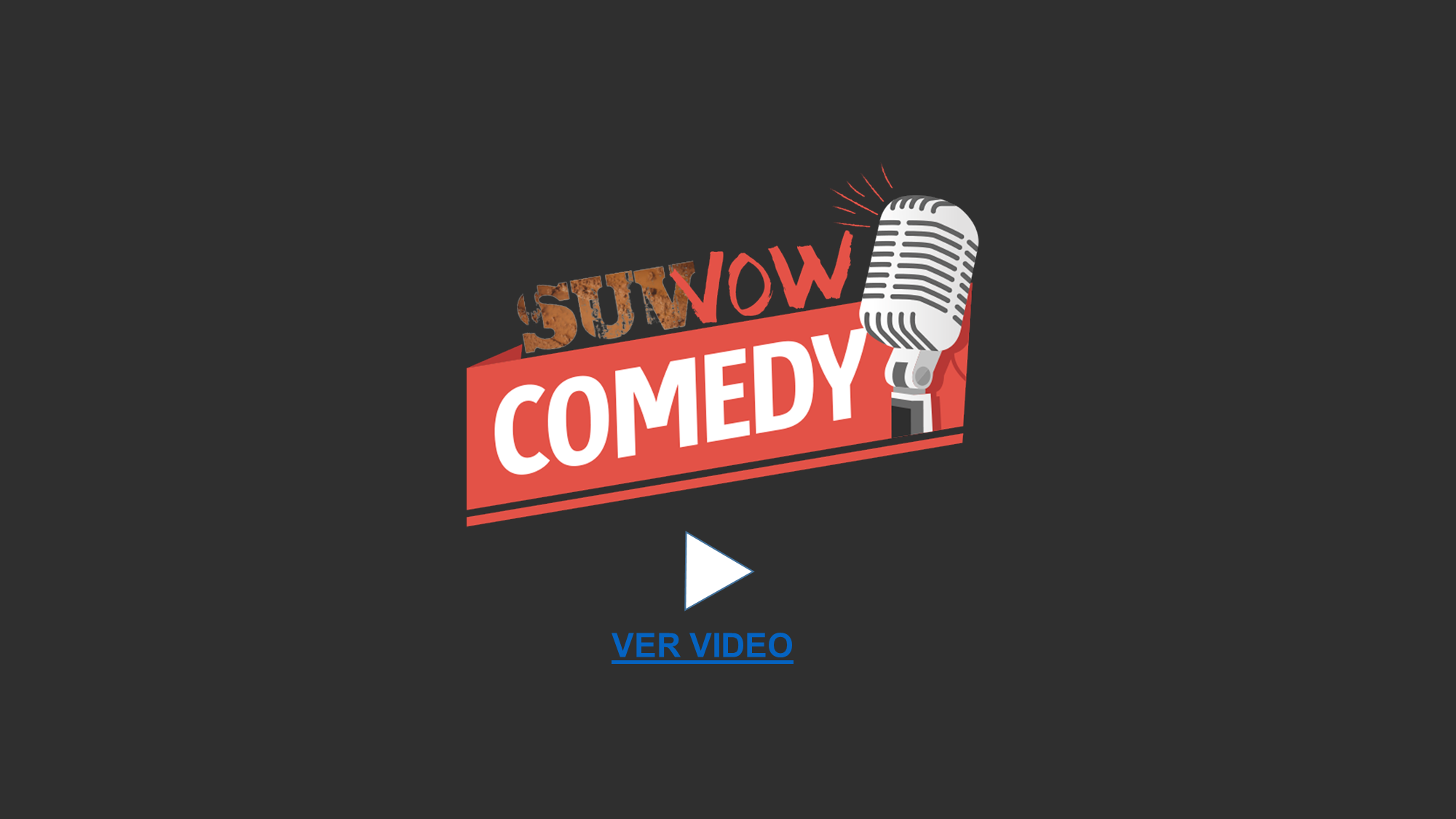 